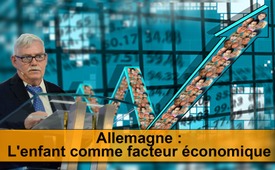 Allemagne : L'enfant comme facteur économique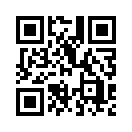 Selon M. Moritz, initiateur et co-fondateur de l'association „les enfants sont des personnes“ (« Kinder sind Menschen e.V. ») , l'affirmation souvent utilisée par le bureau d'aide à la jeunesse selon laquelle la garde des enfants coûte beaucoup d'argent à l'Etat, est un mensonge. En réalité, le secteur de « l'industrie du placement » réalise chaque année un chiffre d'affaires de plusieurs milliards d'euros...Allemagne : L'enfant comme facteur économique 
En Allemagne, lorsqu'on interroge les employés du Bureau de la protection de la jeunesse sur le nombre de cas sans cesse croissant de mesures de protection de l'enfance, on entend souvent dire qu'il n'y a pas tant d'enfants qui devraient être hébergés hors de leur famille, parce que cela coûte très cher à l'État allemand. M. Moritz, qui travaille intensivement depuis 2010 sur le sujet de la « garde arbitraire » ou de « l’enlèvement illégal d'enfants », qualifie cette déclaration de « super-mensonge ». Les parents, les grands-parents ou, plus tard l'enfant adulte devront payer le coût total de l'hébergement hors de la famille. Si un enfant est placé dans un foyer depuis sa naissance jusqu'à l'âge de 18 ans, cela peut représenter jusqu'à un million d'euros ! Selon M. Moritz, le secteur de l'« industrie du placement » réalise ainsi un chiffre d'affaires annuel de 40 milliards d'euros, ce qui génère à son tour des recettes fiscales pour l'Etat allemand. Un facteur économique considérable qu'aucun des profiteurs ne voudrait abandonner.de Wh.Sources:SOURCE :
www.anti-zensur.info/azk13/geschaeftmitkindernCela pourrait aussi vous intéresser:#VolEnfants - d'enfants - www.kla.tv/VolEnfantsKla.TV – Des nouvelles alternatives... libres – indépendantes – non censurées...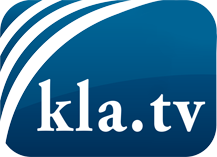 ce que les médias ne devraient pas dissimuler...peu entendu, du peuple pour le peuple...des informations régulières sur www.kla.tv/frÇa vaut la peine de rester avec nous! Vous pouvez vous abonner gratuitement à notre newsletter: www.kla.tv/abo-frAvis de sécurité:Les contre voix sont malheureusement de plus en plus censurées et réprimées. Tant que nous ne nous orientons pas en fonction des intérêts et des idéologies de la système presse, nous devons toujours nous attendre à ce que des prétextes soient recherchés pour bloquer ou supprimer Kla.TV.Alors mettez-vous dès aujourd’hui en réseau en dehors d’internet!
Cliquez ici: www.kla.tv/vernetzung&lang=frLicence:    Licence Creative Commons avec attribution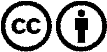 Il est permis de diffuser et d’utiliser notre matériel avec l’attribution! Toutefois, le matériel ne peut pas être utilisé hors contexte.
Cependant pour les institutions financées avec la redevance audio-visuelle, ceci n’est autorisé qu’avec notre accord. Des infractions peuvent entraîner des poursuites.